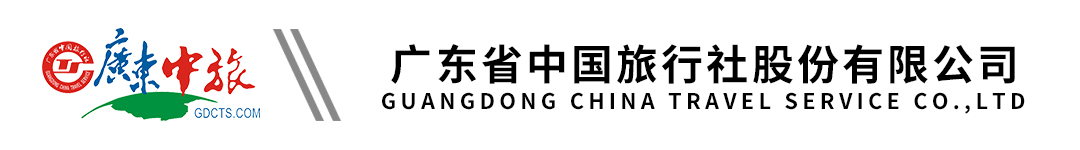 【花氧神农架】湖北荆州双飞5天昭君村｜神龙祭坛 ｜天生桥｜官门山｜猇亭古战场｜荆州古城 ｜荆州博物馆双飞五天赏花之旅行程单行程安排费用说明购物点自费点其他说明产品编号HXQ-20240422-H4出发地广东省目的地湖北省行程天数5去程交通飞机返程交通飞机参考航班去程参考航班：广州白云-湖北荆州 CZ6659/19:05-21:00分去程参考航班：广州白云-湖北荆州 CZ6659/19:05-21:00分去程参考航班：广州白云-湖北荆州 CZ6659/19:05-21:00分去程参考航班：广州白云-湖北荆州 CZ6659/19:05-21:00分去程参考航班：广州白云-湖北荆州 CZ6659/19:05-21:00分产品亮点★直飞荆州；★直飞荆州；★直飞荆州；★直飞荆州；★直飞荆州；天数行程详情用餐住宿D1广州 -荆州-酒店自由活动早餐：X     午餐：X     晚餐：X   荆州：枫林或同级D2荆州 -荆州古城- 博物馆 -昭君村-神农架木鱼镇早餐：√     午餐：√     晚餐：X   木鱼：南山书苑公寓酒店/别居一方/乐途酒店/心怡大酒店或同级D3神农架神农祭-天生桥- 官门山早餐：√     午餐：X     晚餐：√   木鱼：南山书苑公寓酒店/别居一方/乐途酒店/心怡大酒店或同级D4神农顶- 高山杜鹃- 宜昌早餐：√     午餐：√     晚餐：X   宜昌：运7酒店(宜昌万达广场游客中心店) /城市便捷酒店(宜昌火车东站店)  /丽橙酒店·趣(宜都雅斯国际广场店)  /宜洋大酒店(宜昌三峡企业总部基地夷陵万达广场店)或同级D5宜昌-土特产超市-嫘祖庙-荆州送机-广州早餐：√     午餐：√     晚餐：X   温馨的家费用包含1、交通：含往返机票经济舱（未含往返税240/人，小孩60元/人），团队机票将统一出票，如遇政府或航空公司政策性调整燃油税费，在未出票的情况下将进行多退少补，敬请谅解。机票一经出，不得更改、不得签转、不得退票。1、交通：含往返机票经济舱（未含往返税240/人，小孩60元/人），团队机票将统一出票，如遇政府或航空公司政策性调整燃油税费，在未出票的情况下将进行多退少补，敬请谅解。机票一经出，不得更改、不得签转、不得退票。1、交通：含往返机票经济舱（未含往返税240/人，小孩60元/人），团队机票将统一出票，如遇政府或航空公司政策性调整燃油税费，在未出票的情况下将进行多退少补，敬请谅解。机票一经出，不得更改、不得签转、不得退票。费用不包含1、不含必消499元/人（昭君村+神农顶景交车+猇亭古战场+司导服务费），不含自愿消费。1、不含必消499元/人（昭君村+神农顶景交车+猇亭古战场+司导服务费），不含自愿消费。1、不含必消499元/人（昭君村+神农顶景交车+猇亭古战场+司导服务费），不含自愿消费。项目类型描述停留时间参考价格【特产综合店】早餐后参观琳琅满目的宜昌【特产综合店】（自由选购2小时）120 分钟项目类型描述停留时间参考价格必消套餐必消套餐：昭君村+神农顶景交车+猇亭古战场+司导服务费=499元/人¥(人民币) 499.00自愿消费自愿消费：【神农架自然保护区】不含环保车60元/人+【荆州古城】不含景区配套项目上城墙35元/人=95元/人¥(人民币) 95.00预订须知预订须知温馨提示1、安全第一”，在旅行过程中，大家必须十分重视安全问题，出团前带好相关证件，保存好与亲人朋友、导游的联系方式。保险信息1.同一团采用不同交通工具抵达目的地，回程根据高铁/航班时刻的前后顺序，送客人一同前往高铁站/机场。